Congruent Triangle W.S.						Name: ______________________________________16. Explain how you can prove that the indicated triangles are congruent using the given postulate or theorem.	a.					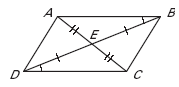 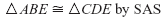 	b.	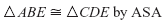 	c.					 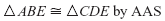 Problem #Explaination. 1.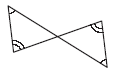 2.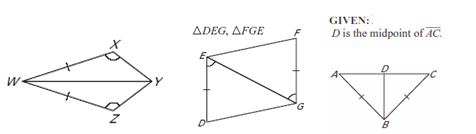 3.4.5.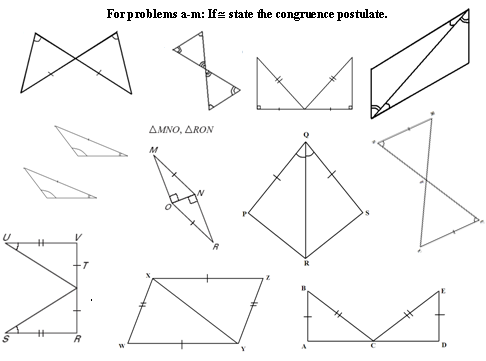 6.7.8.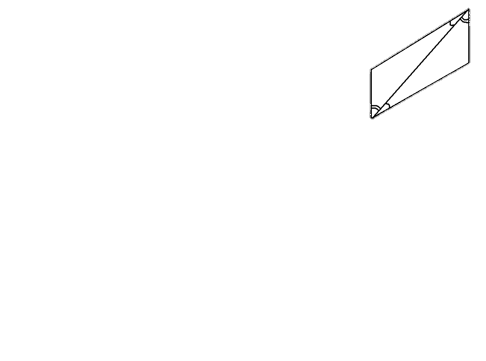 9.10.11.12.13.14.15.